Using a mouse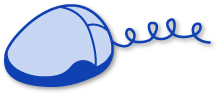 Using a mouseUsing a mouseUsing a mouseUsing a mouseUsing a mouseUsing a mouseUsing a mouseUsing a mouseUsing a mouseUsing a mouseUsing a mouseUsing a mouseUsing a mouseUsing a mouseUsing a mouseUsing a mouseUsing a mouseUsing a mouseUsing a mouseUsing a mouseUsing a mouseUsing a mouseUsing a mouseUsing a mouseUsing a mouseUsing a mouseUsing a mouseUsing a mouseUsing a mouseUsing a mouseUsing a mouseUsing a mouseUsing a mouseUsing a mouseUsing a mouseUsing a mouseUsing a mouseUsing a mouseUsing a mouseUsing a mouseUsing a mouseUsing a mouseUsing a mouseUsing a mouseUsing a mouseUsing a mouseUsing a mouseUsing a mouseUsing a mouseUsing a mouseUsing a mouseUsing a mouseUsing a mouseUsing a mouseUsing a mouseUsing a mouseUsing a mouseUsing a mouseUsing a mouseUsing a mouseUsing a mouseUsing a mouseUsing a mouseUsing a mouse